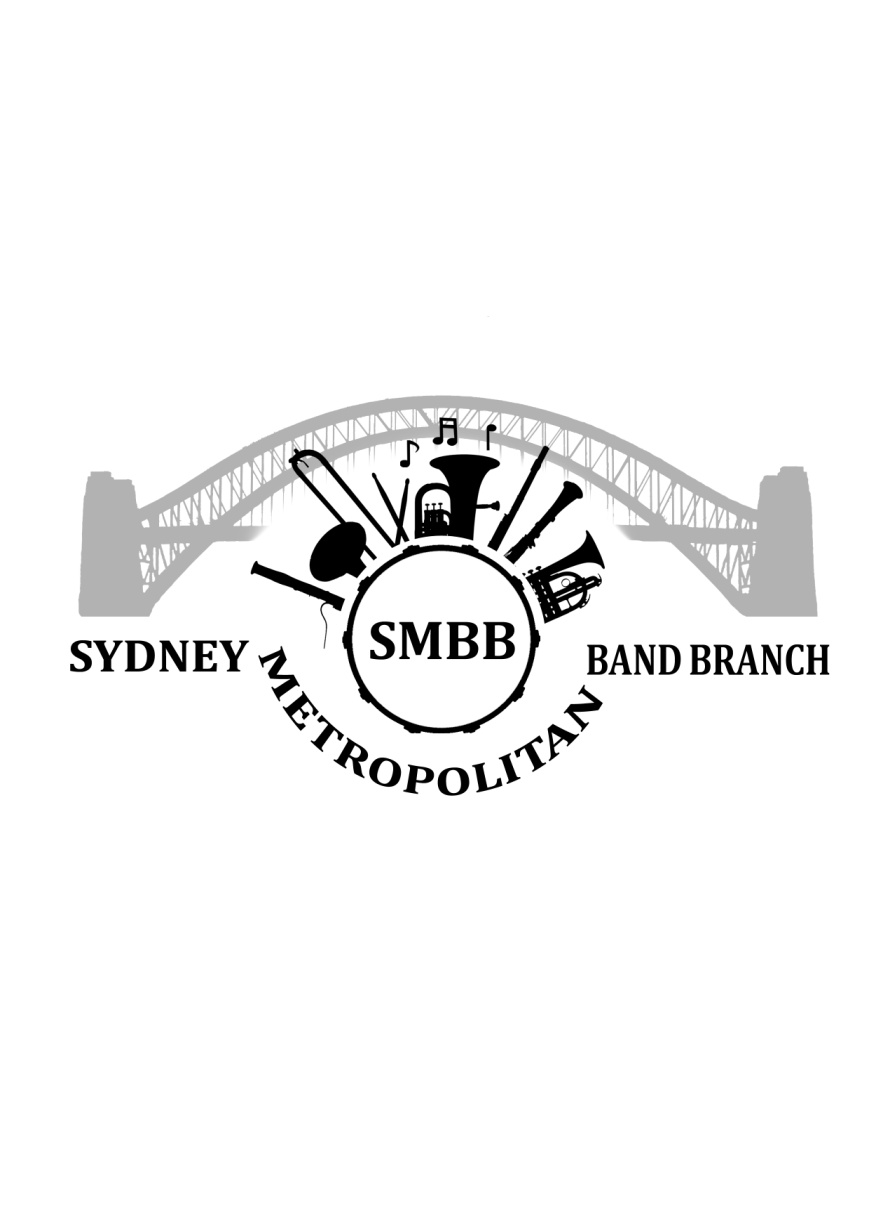 	Secretary: Cathy Moran99 Prince Edward Park RdWORONORA NSW 2232Ph. 0422 522 681Email: moranmanor@optusnet.com.auDear Secretary/Band Director,The Sydney Metropolitan Band Branch will be holding its Annual Solo & Ensemble Competition at De La Salle Catholic College, Caringbah ( 389 Port Hacking Road) on Saturday 27 May and Sunday28 May 2023.  Entries close Friday March 31st.Enclosed with this letter are copies of the Schedule of Events, Rules and Conditions and Official Entry Form for the competition. I ask you to take the time to read the rules and conditions of the competition carefully, taking special note of alterations and additions. If you need an additional electronic copy of any information regarding the competition, please email me at the above email address.Ideally, the rules should be displayed where every competitor has the opportunity to read what is required of them. I am sure that you are also aware that in order to enter the Competition, your Band must have current registration with the Band Association of New South Wales Inc. and that each competitor must be a registered member of your Band. PLEASE NOTE:  ALL Under 19 and Open Events will be held on Saturday.                                ALL Under 11, Under 13 and Under 15 Events will be held on Sunday. We thank bands for supporting the Sydney Metropolitan Band Branch  and we remind bands that your 2023 affiliation fee of $5 is now due (payable to the Sydney Metropolitan Band Branch). This may be paid with entry fees by Friday 31st March.We look forward to receiving your entries and wish your band and members a very happy and successful 2023.Yours sincerely,Cathy Moran, Secretary5 February 2023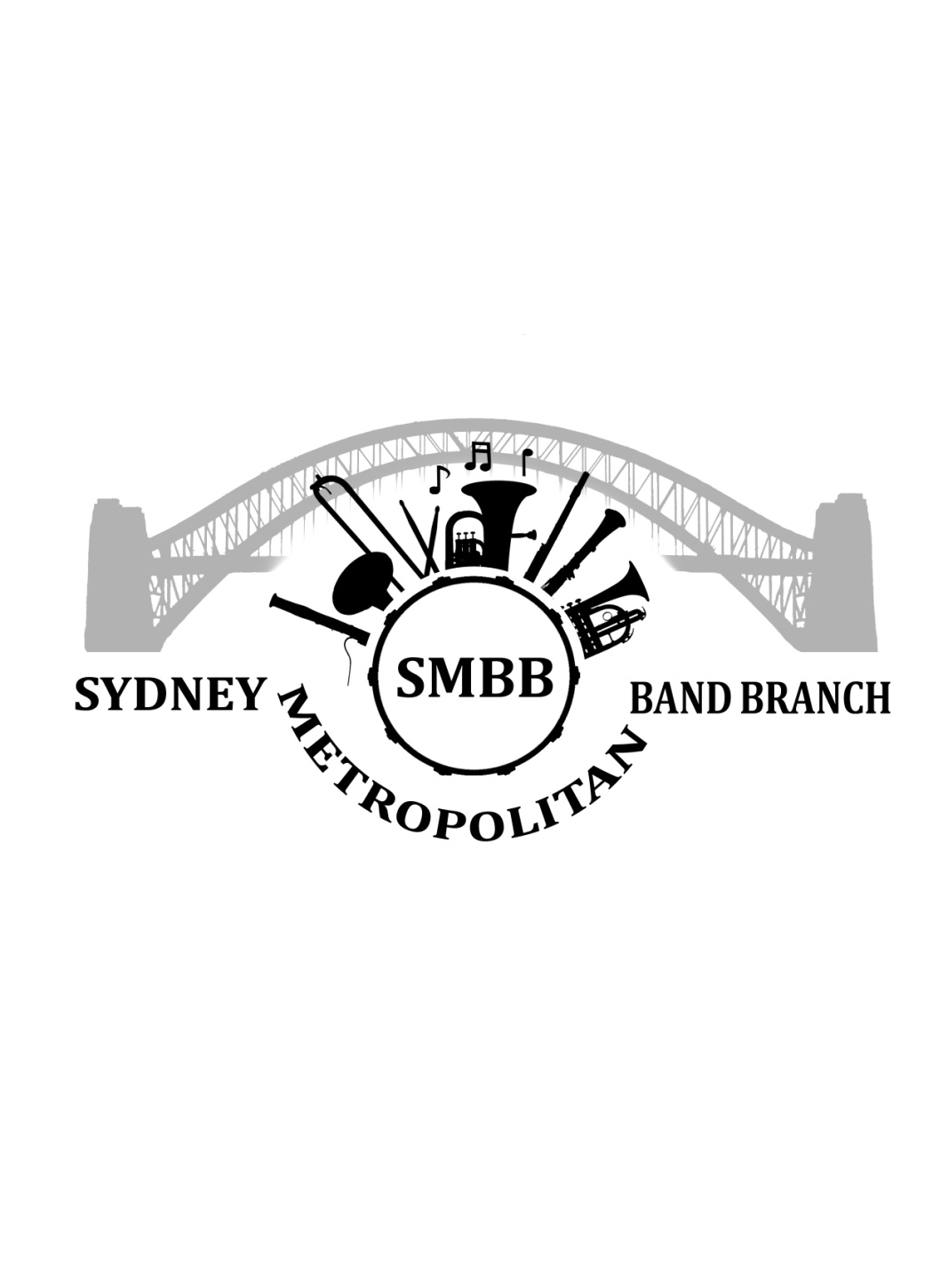 SCHEDULE OF EVENTSForSOLO & ENSEMBLE COMPETITIONto be held on27 and 28 May 2023atDE LA SALLE CATHGOLIC COLLEGE CARINGBAH389 Port Hacking RoadCaringbah 2229ENTRIES CLOSE 31st March Wednesday 10 April 2019NotesEvents named ‘Any Brass Instrument’ include trumpet, French horn, Eb & Bb cornet, flugel horn, tenor horn, baritone, euphonium, trombone, Eb and Bb tuba.Events named ‘Any Woodwind instrument’ include piccolo, flute, oboe, Cor Anglais, saxophone, bassoon and clarinet.Where a sufficient number of entries are received for any particular instrument, a separate event for that instrument may be scheduled.Novice events are restricted to players who have never been placed first in a solo event organised by the Band Association of NSW or by one of its Branches/Regions.Slow Melody - A Slow Melody MUST NOT contain cadenzas or variations and should have no prolonged fast-moving passages. It should not be a florid piece (ornate or showy in nature) and should not generally be faster than crotchet = 80. Unless a minimum of THREE entries is received in each of the Brass and Woodwind Sections of the Slow Melody the events will be combinedSchedule of Events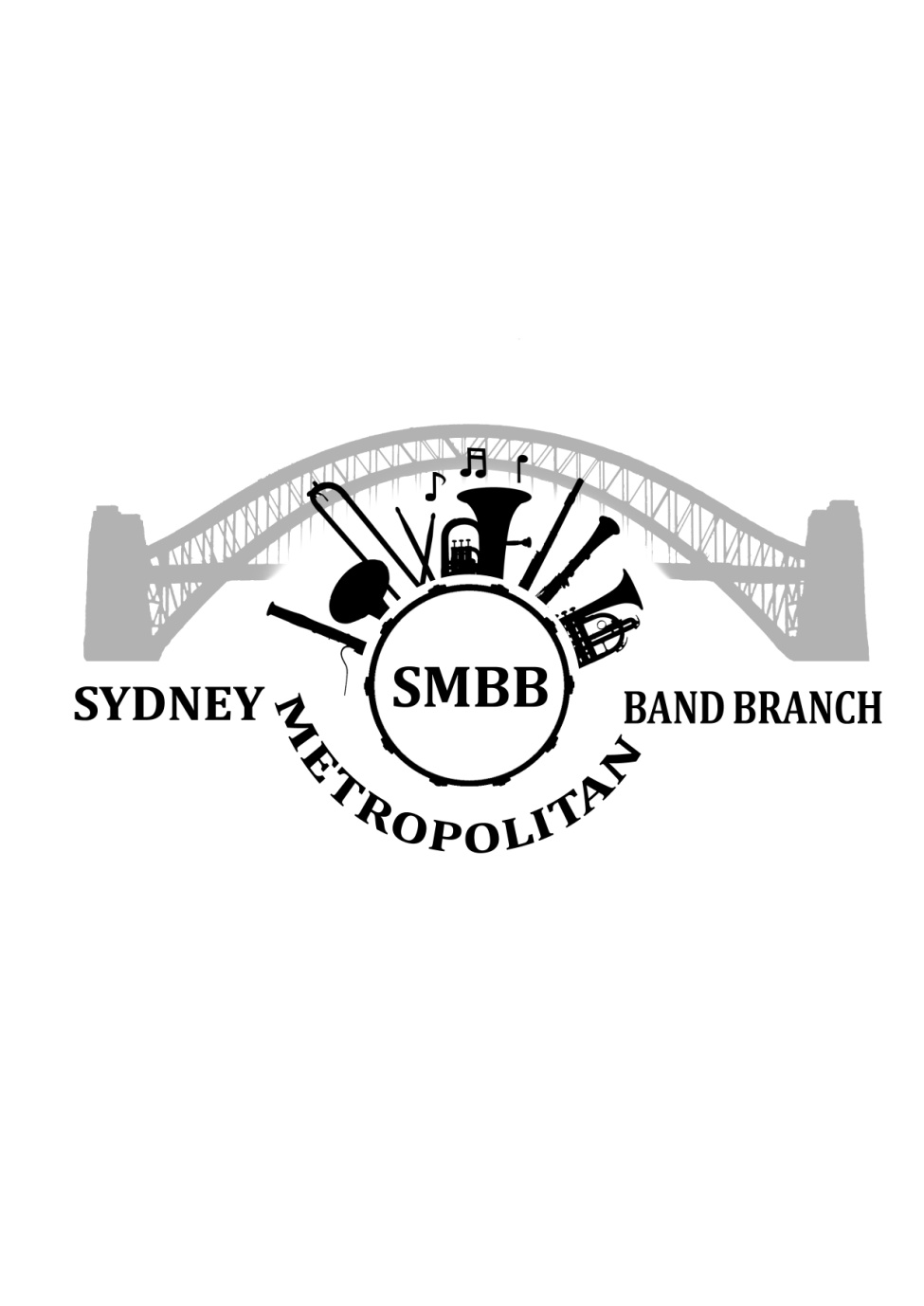 RULES & CONDITIONS OF THE 2023 COMPETITIONTo be held on 27 and 28 May 2023All rules of the Band Association of New South Wales Inc. and special rules as stated will apply. The competition will be under the control of the Chief Supervisor as well as an appointed Supervisor in each hall.Competitors must be registered members of a Band with current registration i.e. 2023, of the Band Association of New South Wales. Bands within the Sydney Metropolitan Band Branch area must also have current affiliation with the Branch. No entries from unregistered players or non-affiliated Bands (except country bands not eligible to affiliate) will be accepted.Time limits must be observed. Piano introductions should be cut to a minimum as they are included in the time limit allowed. Competitors exceeding time limits will be stopped.Each competitor MUST hand in the adjudicator’s copy of music, with the bars numbered, at the time of registration of each section in which the competitor is participating. Each competitor MUST have a separate copy of music for their own use and not have to transfer such music from section to section, person to person or hall to hall.Photocopies of music will be accepted for adjudicators but these must be of good quality, and the player and accompanist must play from original music. The photocopy will not be returned (Copyright law). The Registrar and Supervisor for the hall have the right to refuse poor photocopies.All competitors and teachers take note: Music for piano accompaniment MUST be legible, in good condition, easy to handle and, under no circumstances a collection of loose sheets. Piano music is to be handed in with adjudicator’s music when competitors register for the relevant section.Music bearing individual and/or band names will NOT be accepted.Official accompanists will be allocated to halls and will not be permitted to accompany a soloist in another hall. Competitors may use an accompanist other than the official accompanist, provided that by so doing, the order of playing is not altered after the commencement of that section of the competition. The official accompanist MUST be used in the case where a competitor’s chosen accompanist is not available at that competitor’s starting time.A competitor may only enter their own age group and any one age group above their own age in this competition regardless of previous achievements.Competitors may enter only ONE Slow Melody and only ONE Concerto event in either their own age group or one age above, irrespective of dual registration. Please read and take note of the definition of a ‘Slow melody’ on the schedule.Age is at the date of the competition and is the Band Secretary and entrant’s responsibility to ensure that the correct age event is entered.A Novice is defined as a competitor who has never been placed first, on any instrument, in any competition conducted under Band Association rules.In all events trophies will be awarded to first place only. Second and third place getters in junior sections will receive a music pencil. All place getters will also receive a certificate.A competitor may compete only once in any event; must play a recognised brass band instrument if entering from a brass band and not play the same piece of music more than TWICE during the competition. If the music is being performed twice, 2 copies of the adjudicator and piano accompaniment must be brought.Competitors must appear in the uniform of their band while they are performing and for presentation of awards. The standard and presentation of uniform must satisfy the Hall Supervisor.  New events may be scheduled, subject to entries received, at the discretion of the Committee.Percussion equipment will not be provided. Performers must supply their own percussion equipment.All Sydney Metropolitan Band Branch perpetual trophies must be returned to the Secretary of the Branch by the competition entry date for the next year. PLEASE NOTE – Entries may not be accepted if perpetual trophies from the previous year have not been returned by April 1st.Entries must be typed onto the attached Excel Entry Form in Caps & lowercase – Do not use all block letters -  and emailed to the Secretary at moranmanor@optusnet.com.au. Only 1 entry form per Band will be accepted. This should be submitted by the Band secretary.ENTRY FEES:  Solo events           -   $25.00 per entry                            Duets events         -   $30.00 per entry                            Ensemble events  -   $30.00 per entryPreferred Payment method                      orCheques should be made payable to Sydney Metropolitan Band Branch.ENTRIES CLOSE March 31st, 2023Entries must be accompanied by full payment with affiliation fee NO LATE ENTRIES WILL BE ACCEPTEDEVENTDETAILSTIME LIMITCONDITIONSCONDITIONS1Under 11 - Any instrument (Restricted)Includes any brass or woodwind instrument4 minsEspecially restricted to any players who have NOT previously competed in any solo event organised by the Band Association or its BranchesEspecially restricted to any players who have NOT previously competed in any solo event organised by the Band Association or its Branches2Under 11 - Any instrument (Unrestricted)The Cath Hagerty Memorial AwardIncludes any brass or woodwind instrument4 minsThis event is open to all Under 11 playersThis event is open to all Under 11 playersNote: A player may only enter ONE Slow Melody event, in either their own age group or the age group immediately above. See Slow Melody information aboveNote: A player may only enter ONE Slow Melody event, in either their own age group or the age group immediately above. See Slow Melody information aboveNote: A player may only enter ONE Slow Melody event, in either their own age group or the age group immediately above. See Slow Melody information aboveNote: A player may only enter ONE Slow Melody event, in either their own age group or the age group immediately above. See Slow Melody information aboveNote: A player may only enter ONE Slow Melody event, in either their own age group or the age group immediately above. See Slow Melody information above3Under 11 SLOW MELODY Any brass instrument4 minsSee information above regarding Slow MelodiesSee information above regarding Slow Melodies4Under 11 SLOW MELODY Any woodwind instrument4 minsSee information above regarding Slow MelodiesSee information above regarding Slow Melodies5Under 11 - Bass guitar4 minsThis event is open to all Under 11 playersThis event is open to all Under 11 players6Under 11 DUET5 minsPercussion instruments will be accepted in these eventsPercussion instruments will be accepted in these events7Under 11 ENSEMBLE5 minsAn ensemble may consist of 3 to 8 playersPercussion instruments will be accepted in these eventsPercussion ensembles will be acceptedAn ensemble may consist of 3 to 8 playersPercussion instruments will be accepted in these eventsPercussion ensembles will be accepted8Under 13 NOVICE WOODWIND Any woodwind instrument  5 minsThis event is restricted to players who have never been placed 1st in a solo event organised by the Band Association or its Branches on ANY instrumentThis event is restricted to players who have never been placed 1st in a solo event organised by the Band Association or its Branches on ANY instrument9Under 13 NOVICE BRASSAny brass instrument           5 minsThis event is restricted to players who have never been placed 1st in a solo event organised by the Band Association or its Branches on ANY instrumentThis event is restricted to players who have never been placed 1st in a solo event organised by the Band Association or its Branches on ANY instrument10Under 13 BRASSAny brass instrument5 minsThis event is open to all Under 13 playersThis event is open to all Under 13 players11Under 13 WOODWINDAny woodwind instrument5 minsThis event is open to all Under 13 playersThis event is open to all Under 13 playersNote: A player may only enter ONE Slow Melody event, in either their own age group or the age group immediately above. See Slow Melody information on page 1Note: A player may only enter ONE Slow Melody event, in either their own age group or the age group immediately above. See Slow Melody information on page 1Note: A player may only enter ONE Slow Melody event, in either their own age group or the age group immediately above. See Slow Melody information on page 1Note: A player may only enter ONE Slow Melody event, in either their own age group or the age group immediately above. See Slow Melody information on page 1Note: A player may only enter ONE Slow Melody event, in either their own age group or the age group immediately above. See Slow Melody information on page 112Under 13 SLOW MELODY Mollie Neale Memorial AwardAny brass instrument4 mins4 minsThe Mollie Neale Memorial Award trophy will be awarded to the highest scoring competitor in Events 10 & 11 See information above regarding Slow Melodies13Under 13 SLOW MELODYMollie Neale Memorial Award Any woodwind instrument4 mins4 minsSee information above regarding Slow Melodies14Under 13 - Bass Guitar4 mins4 minsThis event is open to all Under 13 players15Under 13 - Snare Drum4 mins4 minsThis event is open to all Under 13 players16Under 13 DUET5 mins5 minsPercussion instruments will be accepted in these events17Under 13 ENSEMBLE5 mins5 minsAn ensemble may consist of 3 to 8 playersPercussion instruments will be accepted in these eventsPercussion ensembles will be accepted18Under 15 NOVICE BRASS Any brass instrument5 mins5 minsThis event is restricted to players who have never been placed 1st in a solo event organised by the Band Association or its Branches on ANY instrument19Under 15 NOVICE WOODWIND Any woodwind instrument5 mins5 minsThis event is restricted to players who have never been placed 1st in a solo event organised by the Band Association or its Branches on ANY instrument20Under 15 - Any brass instrument The Aub Owens Memorial Trophy5 mins5 minsThis event is open to all Under 15 players21Under 15 - Any woodwind instrumentThe Jack Williams Memorial Award5 mins5 minsThis event is open to all Under 15 playersNote: A player may only enter ONE Slow Melody event, in either their own age group or the age group immediately above. See Slow Melody information on page 1Note: A player may only enter ONE Slow Melody event, in either their own age group or the age group immediately above. See Slow Melody information on page 1Note: A player may only enter ONE Slow Melody event, in either their own age group or the age group immediately above. See Slow Melody information on page 1Note: A player may only enter ONE Slow Melody event, in either their own age group or the age group immediately above. See Slow Melody information on page 1Note: A player may only enter ONE Slow Melody event, in either their own age group or the age group immediately above. See Slow Melody information on page 122Under 15 SLOW MELODYThe Ken Luzzi Memorial Award Any brass instrument4 mins4 minsThe Ken Luzzi Memorial Award trophy will be awarded to the highest scoring competitor in Events 20 & 2123Under 15 SLOW MELODYThe Ken Luzzi Memorial Award  Any woodwind instrument  4 mins4 minsSee information above regarding Slow Melodies24Under 15 - Bass Guitar5 mins5 minsThis event is open to all Under 15 players25Under 15 - Snare Drum5 mins5 minsThis event is open to all Under 15 players. 26Under 15 DUET 5 mins5 minsPercussion instruments will be accepted in these events.27Under 15 ENSEMBLE 5 mins5 minsAn ensemble may consist of 3 to 8 players.Percussion instruments will be accepted in these events.Percussion ensembles will be accepted.28Under 19 NOVICE BRASS Any brass instrument5 mins5 minsThis event is restricted only to players who have never been placed 1st in a solo event organised by the Band Association or its Branches on ANY instrument.29Under 19 NOVICE WOODWIND Any woodwind instrument5 mins5 minsThis event is restricted to players who have never been placed 1st in a solo event organised by the Band Association or its Branches on ANY instrument.30Under 19 - Any Brass Instrument The H.J.Cartledge Trophy5 mins5 minsThis event is open to all Under 19 players.31Under 19 - Any Woodwind InstrumentThe S.M.B.B Trophy5 mins5 minsThis event is open to all Under 19 playersNote: A player may only enter ONE Slow Melody event, in either their own age group or the age group immediately above. See Slow Melody information on page 1Note: A player may only enter ONE Slow Melody event, in either their own age group or the age group immediately above. See Slow Melody information on page 1Note: A player may only enter ONE Slow Melody event, in either their own age group or the age group immediately above. See Slow Melody information on page 1Note: A player may only enter ONE Slow Melody event, in either their own age group or the age group immediately above. See Slow Melody information on page 1Note: A player may only enter ONE Slow Melody event, in either their own age group or the age group immediately above. See Slow Melody information on page 132Under 19 SLOW MELODY Any brass instrument4 mins4 minsSee information above regarding Slow Melodies.33Under 19 SLOW MELODY Any woodwind instrument4 mins4 minsSee information above regarding Slow Melodies34Under 19 -  Bass guitar5 mins5 minsThis event is open to all Under 19 players35Under 19 -  Snare Drum 5 mins5 minsThis event is open to all Under 19 players.36Under 19 -  ConcertoThe Moran Family trophyAny brass or woodwind instrument8 mins8 minsCompetitors may only enter one Concerto event. Therefore Under 19 players may enter event 34 or 41.The piece played must have ‘Concerto’ or ‘Concertino’ in its title37Under 19 DUET 5 mins5 minsPercussion instruments will be accepted in these events38Under 19 ENSEMBLE 5 mins5 minsAn ensemble may consist of 3 to 8 playersPercussion instruments will be accepted in these eventsPercussion ensembles will be accepted39Open NOVICE – Any instrumentIncludes any brass or woodwind instrument5 mins5 minsThis event is restricted only to players who have never been placed 1st in a solo event organised by the Band Association or its Branches on ANY instrumentNote: A player may only enter ONE Slow Melody event, in either their own age group or the age group immediately above. See Slow Melody information on page 1Note: A player may only enter ONE Slow Melody event, in either their own age group or the age group immediately above. See Slow Melody information on page 1Note: A player may only enter ONE Slow Melody event, in either their own age group or the age group immediately above. See Slow Melody information on page 1Note: A player may only enter ONE Slow Melody event, in either their own age group or the age group immediately above. See Slow Melody information on page 1Note: A player may only enter ONE Slow Melody event, in either their own age group or the age group immediately above. See Slow Melody information on page 140Open  SLOW MELODY Any brass instrument4 mins4 minsSee information above regarding Slow Melodies.41Open SLOW MELODY Any woodwind instrument4 mins4 minsSee information above regarding Slow Melodies.42Open Snare drum 5 mins5 mins43The Mead Family TrophySpecial event - Open ConcertoAny brass or woodwind instrument8 mins8 minsCompetitors may only enter one Concerto event. The piece played must have “Concerto “or “Concertino” in its title.44The Clifford Family TrophySpecial event - Australian Composition Open Solo for any brass or woodwind instrument6 mins6 minsEntry for players over 19 years ONLY and solo must be by an Australian composer.45Open DUET 5 mins5 minsPercussion instruments will be accepted in these events46Open ENSEMBLE 5 mins5 minsAn ensemble may consist of 3 to 8 playersPercussion instruments will be accepted in these eventsPercussion ensembles will be accepted47Open WOODWIND5 mins5 minsThis event is open to all woodwind players48Open BRASS5 mins5 minsThis event is open to all brass playersBSB: 032-167Account number: 327853Account name: Sydney Metropolitan Band Branch of the Band Association of NSW